ΘΕΜΑ: Ένταξη της Πράξης « …………………………………………… » με Κωδικό ΟΠΣ ….. στο Επιχειρησιακό Πρόγραμμα «Αλιείας και Θάλασσας 2014-2020»ΑΠΟΦΑΣΗ Ο Γενικός Γραμματέας Αγροτικής Πολιτικής και Διαχείρισης Κοινοτικών Πόρων Έχοντας υπόψη:Το Ν. 4314/2014 για τη διαχείριση, τον έλεγχο και εφαρμογή αναπτυξιακών παρεμβάσεων για την προγραμματική περίοδο 2014-2020» (ΦΕΚ 265/Α/23.12.2014),Την Απόφαση με αριθμό Ε (2015) 7417/23-10-2015 που αφορά την έγκριση του Ε.Π. «Αλιείας και Θάλασσας 2014-2020»,Τη με αρ.πρωτ. 81986/ΕΥΘΥ 712/31.7.2015 (ΦΕΚ 1822/Β/24.8.15) Υπουργική Απόφαση «Εθνικοί Κανόνες Επιλεξιμότητας δαπανών για τα προγράμματα του ΕΣΠΑ 2014-2020 – Έλεγχοι νομιμότητας δημοσίων συμβάσεων συγχρηματοδοτούμενων πράξεων ΕΣΠΑ 2014-2020 από Αρχές Διαχείρισης και Ενδιάμεσους Φορείς – Διαδικασία ενστάσεων επί των αποτελεσμάτων αξιολόγησης πράξεων», Την ΥΑ 1393/25-10-2016 (ΦΕΚ…../τ.Β) αναδιάρθρωσης της Ειδικής Υπηρεσίας Διαχείρισης του Ε.Π. Αλιείας και Θάλασσας,Την με αρ. πρωτ. …………απόφαση ορισμού του Γενικού Γραμματέα που υπογράφει την απόφαση ένταξης,Την από 24/6/2016 απόφαση της Επιτροπής Παρακολούθησης του Ε.Π. Αλιείας και Θάλασσας 2014-2020, με την οποία εγκρίθηκαν η μεθοδολογία και τα κριτήρια επιλογής των πράξεων της Προτεραιότητας 3, Την με αρ. πρωτ. ……… πρόσκληση της Ειδικής Υπηρεσίας Διαχείρισης του Ε.Π. Αλιείας και Θάλασσας για την υποβολή προτάσεων στο πλαίσιο του Μέτρου 6.6.1 της Προτεραιότητας 3 και την με αρ. πρωτ. ……… επικαιροποίησή της,Την με αρ. πρωτ. …………… αίτηση χρηματοδότησης πράξης του Δικαιούχου ……………………. προς την Ειδική Υπηρεσία Διαχείρισης για την ένταξη της πράξης στο Ε.Π. Αλιείας και Θάλασσας 20141-2020,Το αποτέλεσμα της αξιολόγησης, όπως αυτό καταγράφεται στα έγγραφα τεκμηρίωσης της θετικής αξιολόγησης της πρότασης και αποτυπώνεται στο ΟΠΣ –ΕΣΠΑ,Την με αρ. πρωτ. ………………. θετική εισήγηση του προϊσταμένου της Διαχειριστικής Αρχής του ΕΠ.Αποφασίζει την ένταξη της Πράξης «………………………………………………………………….» στο Μέτρο 6.6.1. «Άρθρο 76 Έλεγχος και επιβολή (παράγραφος 2 στοιχείο ε))», της Προτεραιότητας 3 «Προαγωγή της εφαρμογής της ΚΑλΠ» του Ε.Π. «Αλιείας και Θάλασσας 2014-2020». Η Πράξη συγχρηματοδοτείται από το Ευρωπαϊκό Ταμείο Θάλασσας και Αλιείας.Α. ΣΤΟΙΧΕΙΑ ΠΡΑΞΗΣΗ επιλέξιμη δημόσια δαπάνη για τον υπολογισμό της στήριξης της Ένωσης ανέρχεται σε ………€Το ποσό της δημόσιας δαπάνης που δεν εγγράφεται στο ΠΔΕ ανέρχεται σε ……………….. € και χρηματοδοτείται ή θα χρηματοδοτηθεί από …………….(πηγή χρηματοδότησης) Β. ΣΤΟΙΧΕΙΑ ΕΓΓΡΑΦΗΣ ΠΡΑΞΗΣ ΣΤΟ ΠΡΟΓΡΑΜΜΑ ΔΗΜΟΣΙΩΝ ΕΠΕΝΔΥΣΕΩΝΗ δημόσια δαπάνη της πράξης που προτείνεται για εγγραφή στο Πρόγραμμα Δημοσίων Επενδύσεων ανέρχεται σε …………………€. [συμπληρώνεται για τις πράξεις που δεν περιλαμβάνουν προπαρασκευαστικές ενέργειες ή περιλαμβάνουν και αυτές έχουν ολοκληρωθεί εντός του χρονοδιαγράμματός τους, σύμφωνα με το άρθρο 27, παρ.4 του Ν.4314/2014] Η[Στις περιπτώσεις πράξεων με προπαρασκευαστικές ενέργειες που η πρόταση εγγραφής στο ΠΔΕ αφορά τον προϋπολογισμό του α’ σταδίου, σύμφωνα με το άρθρο 27 του Νόμου 4314/2014, το σημείο 13 αντικαθίσταται ως εξής].Η δημόσια δαπάνη της πράξης που προτείνεται για εγγραφή στο Πρόγραμμα Δημοσίων Επενδύσεων ανέρχεται σε  …………..€ και αφορά στον προϋπολογισμό προπαρασκευαστικών ενεργειών – α’ στάδιο. Η δημόσια δαπάνης της πράξης  που δύναται να χρηματοδοτηθεί από το Πρόγραμμα Δημοσίων Επενδύσεων ανέρχεται σε ………………….., εφόσον τα υποέργα προπαρασκευαστικών ενεργειών ολοκληρωθούν εντός του χρονοδιαγράμματός τους. Η δημόσια δαπάνη της πράξης επιμερίζεται ως ακολούθως: * Ο κωδικός εναρίθμου τίθεται σε ισχύ μετά την έγκριση της ΣΑ από τον Υπουργό.Η επιλέξιμη δημόσια δαπάνη που εγγράφεται στο ΠΔΕ ανέρχεται σε ………………€, λόγω …………………..  [Η φράση μετά το ……. € συμπληρώνεται μόνο στις περιπτώσεις που η επιλέξιμη δημόσια δαπάνη είναι μικρότερη της συνολικής δημόσιας δαπάνης της πράξης και αναφέρεται η αιτιολογία της μη επιλεξιμότητάς της βάσει των κατηγοριών μη επιλέξιμων δαπανών του άρθρου 33 του Ν. 4314/2014]. Γ. ΟΡΟΙ ΧΡΗΜΑΤΟΔΟΤΗΣΗΣΟ δικαιούχος υποχρεούται να τηρήσει τους όρους της απόφασης ένταξης και να υλοποιήσει την πράξη, σύμφωνα με τους όρους και τον χρονικό προγραμματισμό αυτής, καθώς και να τηρήσει τις υποχρεώσεις που παρατίθενται στο συνημμένο Παράρτημα Ι, το οποίο αποτελεί αναπόσπαστο μέρος της απόφασης ένταξης.  Σε περίπτωση που η υλοποίηση της πράξης αποκλίνει από τους όρους της απόφασης ένταξης, η  ΔΑ επανεξετάζει την πράξη και μπορεί να προβεί στην ανάκληση της απόφασης ένταξής της. Ο Γενικός Γραμματέας Αγροτικής Πολιτικής και Διαχείρισης Κοινοτικών ΠόρωνΣΥΝΗΜΜΕΝΑΠαράρτημα Ι : ΥΠΟΧΡΕΩΣΕΙΣ ΔΙΚΑΙΟΥΧΩΝ, το οποίο αποτελεί αναπόσπαστο μέρος της Απόφασης Ένταξης.ΚΟΙΝΟΠΟΙΗΣΗ 	Υπουργείο Οικονομίας, Ανάπτυξης και Τουρισμού, Διεύθυνση Δημοσίων Επενδύσεων, Νίκης 5-7, Αθήνα (κοινοποιείται ηλεκτρονικά μέσω του ΟΠΣ ΕΣΠΑ)Φορέας Χρηματοδότησης (Δ/νση …..) (κοινοποιείται ηλεκτρονικά μέσω του ΟΠΣ ΕΣΠΑ)Εθνική Αρχή Συντονισμού ΕΣΠΑ (κοινοποιείται ηλεκτρονικά μέσω του ΟΠΣ ΕΣΠΑ)Φορέας Πρότασης της Πράξης (Κύριος του έργου)Φορέας Λειτουργίας του Έργου ΠΑΡΑΡΤΗΜΑ 1: ΥΠΟΧΡΕΩΣΕΙΣ ΔΙΚΑΙΟΥΧΩΝ Ο δικαιούχος της πράξης «……………………..» αναλαμβάνει να τηρήσει τις παρακάτω υποχρεώσεις :ΤΗΡΗΣΗ ΚΟΙΝΟΤΙΚΩΝ ΚΑΙ ΕΘΝΙΚΩΝ ΚΑΝΟΝΩΝ Να τηρεί την Κοινοτική και Εθνική Νομοθεσία κατά την εκτέλεση της πράξης και ιδίως όσον αφορά τις δημόσιες συμβάσεις, τη αειφόρο ανάπτυξη, τις κρατικές ενισχύσεις, την ισότητα μεταξύ ανδρών και γυναικών, τη μη διάκριση και την προσβασιμότητα Ατόμων με Αναπηρίες. ΥΛΟΠΟΙΗΣΗ ΠΡΑΞΗΣ Να τηρεί τα χρονοδιαγράμματα υλοποίησης της πράξης και των επί μέρους υποέργων και ιδίως τα χρονοδιαγράμματα ανάθεσης και ολοκλήρωσης των υποέργων προπαρασκευαστικών ενεργειών και ανάθεσης και εκτέλεσης των κύριων υποέργων της πράξης, όπως αυτά αποτυπώνονται στην απόφαση ένταξης της πράξης.Τυχόν υπερβάσεις του χρονοδιαγράμματος υλοποίησης των υποέργων προπαρασκευαστικών ενεργειών, όπως αυτό προσδιορίζεται στην απόφαση ένταξης της πράξης, επιφέρει την αυτοδίκαιη ανάκληση της απόφασης ένταξης της πράξης (δηλαδή η πράξη απεντάσσεται από το ΕΠ). Στις περιπτώσεις πράξεων με υποέργα προπαρασκευαστικών υποέργων η εγγραφή του προϋπολογισμού τους γίνεται σε δύο φάσεις. Στην πρώτη φάση εγγράφεται στο ΠΔΕ ο προϋπολογισμός των προπαρασκευαστικών ενεργειών. Εφόσον, τα υποέργα των προπαρασκευαστικών ενεργειών ολοκληρώνονται εντός του χρονοδιαγράμματος, ο προϋπολογισμός της πράξης που αντιστοιχεί στα κύρια υποέργα εγγράφεται στο ΠΔΕ, μετά από σχετικό αίτημα της ΔΑ ή του ΕΦ  προς τη ΔΔΕ. Συνεπώς, Η ανάληψη της κύριας νομικής δέσμευσης δεν μπορεί να υπερβεί την ημερομηνία ανάληψης της πρώτης νομικής δέσμευσης του κύριου υποέργου που ορίζεται στο σημείο 10 της Απόφασης Ένταξης. Σε περίπτωση υπέρβασης αυτού του χρονικού ορίου η Απόφαση Ένταξης θα ανακληθεί μετά από προειδοποιητική επιστολή της ΔΑ και την άπρακτη παρέλευση τριών μηνών. Η παραπάνω προθεσμία ισχύει με την επιφύλαξη δικαστικών ή διοικητικών αποφάσεων που αναστέλλουν την υλοποίηση της πράξης ή λόγω ανωτέρας βίας.Υπερβάσεις του χρονοδιαγράμματος υλοποίησης των κύριων υποέργων δύνανται να επιφέρουν την επιτήρηση του δικαιούχου από τη ΔΑ και την επιβολή στο δικαιούχο λήψης διορθωτικών μέτρων εντός συγκεκριμένων προθεσμιών, αλλά και την ανάκληση της απόφασης ένταξης της πράξης. Να διασφαλίζει το λειτουργικό αποτέλεσμα της πράξης, λαμβάνοντας όλα τα απαραίτητα μέτρα για το σκοπό αυτό, με βάση το κανονιστικό πλαίσιο του φορέα λειτουργίας και συντήρησης της πράξης και των αντίστοιχων αρμοδιοτήτων του, στην περίπτωση που ο φορέας λειτουργίας και συντήρησης της πράξης δεν ταυτίζεται με το δικαιούχο αυτής.Να λαμβάνει έγκριση από την Ειδική Υπηρεσία Διαχείρισης του Ε.Π για τις διαδικασίες της διακήρυξης, ανάθεσης και τροποποίησης δημοσίων συμβάσεων. Να ενημερώνει έγκαιρα την Ειδική Υπηρεσία Διαχείρισης του Ε.Π σχετικά με την εξέλιξη της πράξης, ιδιαίτερα σε ότι αφορά τις προπαρασκευαστικές ενέργειες για την υλοποίησή της και να αποστέλλει όλα τα σχετικά έγγραφα που αφορούν στη φυσική και οικονομική υλοποίηση της πράξης έως και την ολοκλήρωσή της, σύμφωνα με τις διαδικασίες του συστήματος διαχείρισης και ελέγχου. Να πραγματοποιεί όλες τις απαραίτητες ενέργειες, για την ενημέρωση του Ολοκληρωμένου Πληροφοριακού  Συστήματος ΟΠΣ – ΕΣΠΑ  με τα δεδομένα και έγγραφα της πράξης που υλοποιεί και ειδικότερα τα δεδομένα και έγγραφα προγραμματισμού και υλοποίησης που απαιτούνται για τη χρηματοοικονομική διαχείριση, την  παρακολούθηση του φυσικού και οικονομικού αντικειμένου και των δεικτών, τις επαληθεύσεις, τους ελέγχους, την αξιολόγηση πράξεων και γενικότερα τη  διαδρομή ελέγχου της πράξης.Να διασφαλίζει την ακρίβεια, την ποιότητα και πληρότητα των στοιχείων που υποβάλλει στο ΟΠΣ - ΕΣΠΑ,  σύμφωνα με το χρονικό πλαίσιο που προβλέπεται στις σχετικές διατάξεις και να πραγματοποιεί διασύνδεση των Πληροφοριακών  Συστημάτων του με το ΟΠΣ – ΕΣΠΑ  για την αυτόματη υποβολή στοιχείων, εφόσον απαιτείται.Να εφαρμόζει το Ενιαίο Σύστημα Παρακολούθησης Δεικτών ΕΣΠΑ, ανάλογα με το επίπεδο εμπλοκής του στην παρακολούθηση των δεικτών της συγχρηματοδοτούμενης πράξης. ΧΡΗΜΑΤΟΔΟΤΗΣΗ ΠΡΑΞΗΣ Να λειτουργεί μηχανισμό πιστοποίησης εκτέλεσης της πράξης, ο οποίος θα εξασφαλίζει τον αποτελεσματικό έλεγχο της ποιότητας και ποσότητας των υλικών, των υπηρεσιών και του τελικού παραδοτέου αποτελέσματος, καθώς και να εφαρμόζει εσωτερικές διαδικασίες ελέγχου των πληρωμών, ο οποίος θα εξασφαλίζει τη νομιμότητα και κανονικότητά τους. Να τηρεί ξεχωριστή λογιστική μερίδα για την πράξη, στην οποία θα καταχωρούνται όλες οι δαπάνες που αντιστοιχούν πλήρως προς τις δαπάνες που δηλώνονται στην Ειδική Υπηρεσία Διαχείρισης του Ε.Π ή στον Ενδιάμεσο Φορέα, μέσω των Δελτίων Δήλωσης Δαπανών. Να υποβάλλει (εφόσον απαιτείται από τη φύση του έργου) στην Ειδική Υπηρεσία Διαχείρισης του Ε.Π. και στην Αρχή Πιστοποίησης, μετά την ολοκλήρωση της πράξης,  στοιχεία για τους δημιουργούμενους τόκους από τη χρηματοοικονομική διαχείριση των διατιθέμενων πόρων. 4.	ΕΠΙΣΚΕΨΕΙΣ – ΕΠΑΛΗΘΕΥΣΕΙΣ – ΕΛΕΓΧΟΙ Να θέτει στη διάθεση, εφόσον ζητηθούν, καθ’ όλη τη διάρκεια εκτέλεσης της πράξης και για όσο χρόνο ο δικαιούχος υποχρεούται για την τήρησή τους, όλα τα έγγραφα, δικαιολογητικά και στοιχεία της πράξης, στην Ειδική Υπηρεσία Διαχείρισης του Ε.Π., Αρχή Πιστοποίησης, Αρχή Ελέγχου, Επιτροπή Παρακολούθησης και σε όλα τα ελεγκτικά όργανα της Ελλάδας και της Ευρωπαϊκής Ένωσης.Να αποδέχεται επιτόπιους ελέγχους από όλα τα αρμόδια εθνικά και ευρωπαϊκά ελεγκτικά όργανα, τόσο στην έδρα τους, όσο και στους χώρους υλοποίησης της πράξης, και να διευκολύνουν τον έλεγχο προσκομίζοντας οποιοδήποτε στοιχείο που αφορά την εκτέλεση της πράξης, εφόσον ζητηθούν.ΔΗΜΟΣΙΟΤΗΤΑ Να αποδέχεται τη συμπερίληψη της πράξης στον κατάλογο των πράξεων του Ε.Π. που δημοσιοποιεί η Ειδική Υπηρεσία Διαχείρισης του Ε.Π., στη διαδικτυακή πύλη  www. alieia.gr, κατά τα προβλεπόμενα στο άρθρο 119 παράγραφος 2 και στο Παράρτημα V του Καν. 508/2014, και στο οποίο αναφέρονται: η ονομασία του δικαιούχου και της πράξης, σύνοψη της πράξης, ημερομηνία έναρξης της πράξης, καταληκτική ημερομηνία πράξης, συνολική επιλέξιμη δαπάνη, ποσοστό συχρηματοδότησης, ταχυδρομικός κώδικας, ή άλλη κατάλληλη ένδειξη της τοποθεσίας, χώρα, ονομασία της κατηγορίας της πράξης ή/και της ενωσιακής προτεραιότητας στην οποία υπάγεται. Να λαμβάνει όλα τα μέτρα πληροφόρησης και επικοινωνίας που συμπεριλαμβάνονται στο Τεχνικό Δελτίο Πράξης, ανάλογα με το μέγεθος της πράξης, για την ενημέρωση του κοινού σχετικά με τους στόχους της πράξης και την υποστήριξη της Ένωσης στην πράξη.Όλα τα μέτρα πληροφόρησης και επικοινωνίας που παρέχει ο δικαιούχος αναγνωρίζουν τη στήριξη της πράξης από το Ταμείο, προβάλλοντας:α) το έμβλημα της Ένωσης μαζί με αναφορά στην Ένωση, σύμφωνα με τα τεχνικά χαρακτηριστικά που καθορίζονται στον Κανονισμό (ΕΕ) 763/2014·β) αναφορά στο Ταμείο που στηρίζει την πράξη.Οι ελάχιστες δραστηριότητες επικοινωνίας και ενημέρωσης του κοινού σχετικά με την στήριξη που έχει λάβει ο δικαιούχος από το Ταμείο είναι:- 	Τοποθέτηση μόνιμης αναμνηστικής πλάκας ή πινακίδας σημαντικού μεγέθους, σε σημείο εύκολα ορατό από το κοινό, εντός τριών μηνών από την ολοκλήρωση του έργου υποδομής ή κατασκευών ή αγοράς φυσικού (ενσώματου) αντικειμένου, με συνολική δημόσια δαπάνη άνω των 500.000 ευρώ.Οι αναμνηστικές πλάκες ή πινακίδες, οι οποίες σχεδιάζονται σύμφωνα με τα τεχνικά χαρακτηριστικά που καθορίζονται στον Κανονισμό 763/2014, αναγράφουν την ονομασία και τον κύριο στόχο του, το έμβλημα της ένωσης μαζί με την αναφορά στην Ένωση, και το Ταμείο που στηρίζει το έργο.-  	Τοποθέτηση μίας αφίσας με πληροφόρηση σχετικά με το έργο (ελάχιστο μέγεθος Α3) που περιλαμβάνει τη χρηματοδοτική συνδρομή από την Ένωση, σε σημείο εύκολα ορατό από το κοινό, όπως η είσοδος σε ένα κτίριο, για πράξεις με συνολική δημόσια δαπάνη κάτω των 500.000 ευρώ. 6.	ΤΗΡΗΣΗ ΣΤΟΙΧΕΙΩΝ ΚΑΙ ΔΙΚΑΙΟΛΟΓΗΤΙΚΩΝ ΑΠΟ ΔΙΚΑΙΟΥΧΟΥΣ Να τηρεί και να ενημερώνει φάκελο πράξης με όλα τα στοιχεία που αφορούν στην εκτέλεση της πράξης έως την ολοκλήρωση, την αποπληρωμή και τη λειτουργία της. Στο φάκελο της πράξης να τηρούνται όλα τα δικαιολογητικά έγγραφα σχετικά με τις δαπάνες και τους λογιστικούς ελέγχους για διάστημα δύο (2) ετών ή τριών (3) ετών, στην περίπτωση πράξεων επιλέξιμης δαπάνης που δεν υπερβαίνει το 1.000.000 ευρώ, από την 31 Δεκεμβρίου που ακολουθεί την υποβολή των λογαριασμών στους οποίους περιλαμβάνεται η τελική δαπάνη Τα ανωτέρω στοιχεία και δικαιολογητικά έγγραφα διατηρούνται είτε υπό τη μορφή πρωτοτύπων, ή επικαιροποιημένων αντιγράφων των πρωτοτύπων ή σε κοινώς αποδεκτούς φορείς δεδομένων, περιλαμβανομένων των ηλεκτρονικών εκδόσεων των πρωτότυπων εγγράφων ή εγγράφων που υπάρχουν μόνο σε ηλεκτρονική μορφή.Να τηρεί ειδικότερους όρους ή περιορισμούς που τίθενται από το ειδικό θεσμικό πλαίσιο εφαρμογής της πράξης ή που τίθενται από την Ειδική Υπηρεσία Διαχείρισης του Ε.Π.Να τηρεί τις ακόλουθες μακροχρόνιες δεσμεύσεις, προκειμένου η πράξη να διατηρήσει το δικαίωμα της συνεισφοράς του Ταμείου: α) να μην επέλθει ουσιαστική μεταβολή που να επηρεάζει τη φύση, τους στόχους ή την εφαρμογή των όρων που θα μπορούσαν να υπονομεύσουν τους αρχικούς στόχους της πράξης,β) να προβαίνει στη συλλογή των απαιτούμενων δεδομένων για την παρακολούθηση της προόδου επίτευξης των δεικτών του επιχειρησιακού προγράμματος μέχρι την ολοκλήρωση του Ε.Π. , και συγκεκριμένα:-	των σοβαρών παραβάσεων που διαπιστώθηκαν από τους ελέγχους που διενεργήθηκαν από την αρμόδιες Υπηρεσίες Ελέγχου, και-	των εκφορτώσεων που υποβλήθηκαν σε φυσικό έλεγχο από τις εν λόγω Υπηρεσίες, ως ποσοστό επί των συνολικών εκφορτώσεων της αλιευτικής δραστηριότητας.Η τήρηση των μακροχρονίων υποχρεώσεων επιβεβαιώνονται, μετά την ολοκλήρωση της πράξης, με διοικητικές ή και επιτόπιες επαληθεύσεις από την Δ.Α.Ειδικοί Όροι(Συμπληρώνονται τυχόν ειδικοί όροι που προβλέπονται σε ειδικό θεσμικό πλαίσιο ή και ορίζονται από την αρμόδια ΔΑ και τους οποίους υποχρεούται να τηρήσει ο δικαιούχος της πράξης)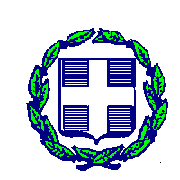 ΕΛΛΗΝΙΚΗ ΔΗΜΟΚΡΑΤΙΑΥΠΟΥΡΓΕΙΟ ΑΓΡΟΤΙΚΗΣ ΑΝΑΠΤΥΞΗΣ ΚΑΙ ΤΡΟΦΙΜΩΝ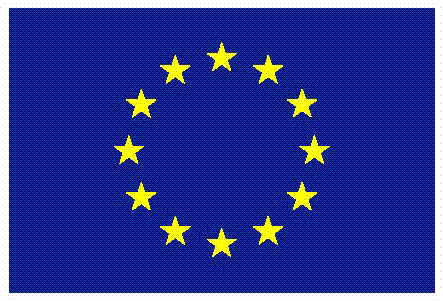 ΕΥΡΩΠΑΪΚΗ ΕΝΩΣΗΕυρωπαϊκό Ταμείο Θάλασσας και ΑλιείαςΕιδική Υπηρεσία Διαχείρισης Ε.Π. Αλιείας και ΘάλασσαςΤαχ. Δ/νση :Ταχ. Κώδικας :Πληροφορίες: Τηλέφωνο :Fax :Email :<Τόπος>, <Ημερομηνία>Α.Π.: Προς: Διεύθυνση Επιχειρησιακών Μέσων του Αρχηγείου Λιμενικού Σώματος / Ελληνικής Ακτοφυλακής, του Υπουργείου Ναυτιλίας και Νησιωτικής Πολιτικής 1.Κωδικός Πράξης /MIS (ΟΠΣ): 2.Δικαιούχος:3.Κωδικός Δικαιούχου:4.Φυσικό αντικείμενο της πράξης:4.Φυσικό αντικείμενο της πράξης:5. Παραδοτέα πράξης5. Παραδοτέα πράξης6. ΔΕΙΚΤΕΣ ΕΚΡΟΩΝ6. ΔΕΙΚΤΕΣ ΕΚΡΟΩΝ6. ΔΕΙΚΤΕΣ ΕΚΡΟΩΝ6. ΔΕΙΚΤΕΣ ΕΚΡΟΩΝ6. ΔΕΙΚΤΕΣ ΕΚΡΟΩΝΚΩΔ. ΔΕΙΚΤΗΟΝΟΜΑΣΙΑ ΔΕΙΚΤΗΜΟΝΑΔΑ ΜΕΤΡΗΣΗΣΚΑΤΗΓΟΡΙΑ ΠΕΡΙΦΕΡΕΙΑΣ (για ΕΚΤ, ΕΤΠΑ)ΤΙΜΗ ΣΤΟΧΟΣ ΤΗΣ ΠΡΑΞΗΣΧΡΟΝΟΔΙΑΓΡΑΜΜΑ ΥΛΟΠΟΙΗΣΗΣΗ ημερομηνία έναρξης της Πράξης ορίζεται η ………………….Η ημερομηνία λήξης της Πράξης ορίζεται η ……………………..Η ημερομηνία ολοκλήρωσης των υποέργων προπαρασκευαστικών ενεργειών ορίζεται η …….………… (συμπληρώνεται εφόσον η πράξη περιλαμβάνει αντίστοιχα υποέργα) Η ημερομηνία ανάληψης της πρώτης νομικής δέσμευσης του κύριου υποέργου ορίζεται η ………………………..[η ημερομηνία προσδιορίζεται με βάση τον χρονοπρογραμματισμό του δικαιούχου, όπως αυτός αποτυπώνεται στο ΤΔΠ και λαμβάνει υπόψη τις προθεσμίες του άρθρου 28 του Ν. 4314/2014.] ΚΑΤΑΝΟΜΗ ΔΗΜΟΣΙΑΣ ΔΑΠΑΝΗΣ ΠΡΑΞΗΣ ΑΝΑ ΚΑΤΗΓΟΡΙΑ ΔΑΠΑΝΗΣΚΑΤΑΝΟΜΗ ΔΗΜΟΣΙΑΣ ΔΑΠΑΝΗΣ ΠΡΑΞΗΣ ΑΝΑ ΚΑΤΗΓΟΡΙΑ ΔΑΠΑΝΗΣΚΑΤΑΝΟΜΗ ΔΗΜΟΣΙΑΣ ΔΑΠΑΝΗΣ ΠΡΑΞΗΣ ΑΝΑ ΚΑΤΗΓΟΡΙΑ ΔΑΠΑΝΗΣΚΑΤΑΝΟΜΗ ΔΗΜΟΣΙΑΣ ΔΑΠΑΝΗΣ ΠΡΑΞΗΣ ΑΝΑ ΚΑΤΗΓΟΡΙΑ ΔΑΠΑΝΗΣΚΑΤΑΝΟΜΗ ΔΗΜΟΣΙΑΣ ΔΑΠΑΝΗΣ ΠΡΑΞΗΣ ΑΝΑ ΚΑΤΗΓΟΡΙΑ ΔΑΠΑΝΗΣ1. ΚΩΔΙΚΟΣ ΚΑΤΗΓΟΡΙΩΝ ΔΑΠΑΝΗΣ1. ΚΩΔΙΚΟΣ ΚΑΤΗΓΟΡΙΩΝ ΔΑΠΑΝΗΣ1. ΚΩΔΙΚΟΣ ΚΑΤΗΓΟΡΙΩΝ ΔΑΠΑΝΗΣ2. ΣΥΝΟΛΙΚΗ ΔΗΜΟΣΙΑ ΔΑΠΑΝΗ 3. ΣΥΝΟΛΙΚΗ ΕΠΙΛΕΞΙΜΗ ΔΑΠΑΝΗ ΔΑΠΑΝΕΣ ΒΑΣΕΙ ΠΑΡΑΣΤΑΤΙΚΩΝ Α1. ΑΜΕΣΕΣ ΔΑΠΑΝΕΣΠοσό χωρίς ΦΠΑΔΑΠΑΝΕΣ ΒΑΣΕΙ ΠΑΡΑΣΤΑΤΙΚΩΝ Α1. ΑΜΕΣΕΣ ΔΑΠΑΝΕΣΦΠΑΔΑΠΑΝΕΣ ΒΑΣΕΙ ΠΑΡΑΣΤΑΤΙΚΩΝ Α.2. ΔΑΠΑΝΕΣ ΔΙΑΧΕΙΡΙΣΗΣΠοσό χωρίς ΦΠΑΔΑΠΑΝΕΣ ΒΑΣΕΙ ΠΑΡΑΣΤΑΤΙΚΩΝ Α.2. ΔΑΠΑΝΕΣ ΔΙΑΧΕΙΡΙΣΗΣΦΠΑΔΑΠΑΝΕΣ ΒΑΣΕΙ ΠΑΡΑΣΤΑΤΙΚΩΝ ΣΥΝΟΛΟ ΔΑΠΑΝΩΝ ΜΕ ΠΑΡΑΣΤΑΤΙΚΑΣΥΝΟΛΟ ΔΑΠΑΝΩΝ ΜΕ ΠΑΡΑΣΤΑΤΙΚΑΔΑΠΑΝΕΣ ΒΑΣΕΙ ΑΠΛΟΠΟΙΗΜΕΝΟΥ ΚΟΣΤΟΥΣΒ.1. ΔΑΠΑΝΕΣ βάσει τυποποιημένης κλίμακας κόστους ανά μονάδαΒ.1. ΔΑΠΑΝΕΣ βάσει τυποποιημένης κλίμακας κόστους ανά μονάδαΔΑΠΑΝΕΣ ΒΑΣΕΙ ΑΠΛΟΠΟΙΗΜΕΝΟΥ ΚΟΣΤΟΥΣΒ2. ΔΑΠΑΝΕΣ βάσει κατ’ αποκοπή ποσού (Lump Sum)Β2. ΔΑΠΑΝΕΣ βάσει κατ’ αποκοπή ποσού (Lump Sum)ΔΑΠΑΝΕΣ ΒΑΣΕΙ ΑΠΛΟΠΟΙΗΜΕΝΟΥ ΚΟΣΤΟΥΣΒ.3. ΔΑΠΑΝΕΣ βάσει ποσοστού (%) επί των άμεσων επιλέξιμων δαπανών προσωπικού Β.3. ΔΑΠΑΝΕΣ βάσει ποσοστού (%) επί των άμεσων επιλέξιμων δαπανών προσωπικού ΔΑΠΑΝΕΣ ΒΑΣΕΙ ΑΠΛΟΠΟΙΗΜΕΝΟΥ ΚΟΣΤΟΥΣΒ.4. ΕΜΜΕΣΕΣ ΔΑΠΑΝΕΣ βάσει ποσοστού (%) επί των άμεσων επιλέξιμων δαπανών της πράξης ή επί των άμεσων επιλέξιμων δαπανών προσωπικού Β.4. ΕΜΜΕΣΕΣ ΔΑΠΑΝΕΣ βάσει ποσοστού (%) επί των άμεσων επιλέξιμων δαπανών της πράξης ή επί των άμεσων επιλέξιμων δαπανών προσωπικού ΔΑΠΑΝΕΣ ΒΑΣΕΙ ΑΠΛΟΠΟΙΗΜΕΝΟΥ ΚΟΣΤΟΥΣΣΥΝΟΛΟ ΔΑΠΑΝΩΝ ΒΑΣΕΙ ΑΠΛΟΠΟΙΗΜΕΝΟΥ ΚΟΣΤΟΥΣ ΣΥΝΟΛΟ ΔΑΠΑΝΩΝ ΒΑΣΕΙ ΑΠΛΟΠΟΙΗΜΕΝΟΥ ΚΟΣΤΟΥΣ Γ. ΑΓΟΡΑ ΕΔΑΦΙΚΩΝ ΕΚΤΑΣΕΩΝ Γ. ΑΓΟΡΑ ΕΔΑΦΙΚΩΝ ΕΚΤΑΣΕΩΝ Γ. ΑΓΟΡΑ ΕΔΑΦΙΚΩΝ ΕΚΤΑΣΕΩΝ ΣΥΝΟΛΑΣΥΝΟΛΑΣΥΝΟΛΑΙΔΙΩΤΙΚΗ ΣΥΜΜΕΤΟΧΗΣΥΝΟΛΙΚΟ ΚΟΣΤΟΣ ΠΡΑΞΗΣΣΥΛΛΟΓΙΚΕΣ ΑΠΟΦΑΣΕΙΣ ΠΟΥ ΧΡΗΜΑΤΟΔΟΤΟΥΝ/ΧΡΗΜΑΤΟΔΟΤΗΣΑΝ ΤΗΝ ΠΡΑΞΗΣΥΛΛΟΓΙΚΕΣ ΑΠΟΦΑΣΕΙΣ ΠΟΥ ΧΡΗΜΑΤΟΔΟΤΟΥΝ/ΧΡΗΜΑΤΟΔΟΤΗΣΑΝ ΤΗΝ ΠΡΑΞΗΣΥΛΛΟΓΙΚΕΣ ΑΠΟΦΑΣΕΙΣ ΠΟΥ ΧΡΗΜΑΤΟΔΟΤΟΥΝ/ΧΡΗΜΑΤΟΔΟΤΗΣΑΝ ΤΗΝ ΠΡΑΞΗΣΥΛΛΟΓΙΚΕΣ ΑΠΟΦΑΣΕΙΣ ΠΟΥ ΧΡΗΜΑΤΟΔΟΤΟΥΝ/ΧΡΗΜΑΤΟΔΟΤΗΣΑΝ ΤΗΝ ΠΡΑΞΗΣΥΛΛΟΓΙΚΕΣ ΑΠΟΦΑΣΕΙΣ ΠΟΥ ΧΡΗΜΑΤΟΔΟΤΟΥΝ/ΧΡΗΜΑΤΟΔΟΤΗΣΑΝ ΤΗΝ ΠΡΑΞΗΣΥΛΛΟΓΙΚΕΣ ΑΠΟΦΑΣΕΙΣ ΠΟΥ ΧΡΗΜΑΤΟΔΟΤΟΥΝ/ΧΡΗΜΑΤΟΔΟΤΗΣΑΝ ΤΗΝ ΠΡΑΞΗ	ΚΩΔ. ΣΑΚΩΔ. Πράξης ΣΑ (ΚΩΔ. Εναρίθμου)*Πρόταση εγγραφήςΕνεργός Ενάριθμος (που συνεχίζει να πληρώνει την πράξη)Π/Υ Υποέργων Προπαρασκευαστικών Ενεργειών Σύνολο Π/Υ(Ενάριθμος)  (Νέο Εργο ΠΔΕ / Τροποποίηση)(Ναι/Όχι)(Ενάριθμος  με το σύνολο των απαλλοτριώσεων)